Муниципальное бюджетное дошкольное образовательное учреждение детский сад № 79 комбинированного вида 
Конспект занятия для детей среднего дошкольного возрастаТема: «Салют, Олимпиада!»Составила ипровелавоспитатель:СвинаренкоАнастасия ИвановнаОдинцово, 2014г.Цель: формирование у детей первоначальных представлений об олимпийских играх.  
Задачи:
Образовательные 
- Формировать представления о зимних видах спорта.
- Показать значимость занятий спортом для здоровья человека
- Создать у детей представления об Олимпийских играх как о празднике, который будет проходить в нашей стране. 
- Познакомить детей с флагом олимпийских игр и талисманами - игрушками: леопард, зайка и белый медведь. 
- Способствовать пониманию «Медаль» - награда за достижения
Развивающие
- Развивать познавательный интерес к зимним видам спорта
- Развивать мелкую моторику рук
Воспитательные
- Воспитывать интерес к олимпиаде, желание заниматься спортом.
- Воспитывать гордость за свою страну
Словарная работа: праздник спорта, спортсмен, олимпийский огонь, зимние виды спорта,  олимпийский флаг, игрушки-талисманы. 
Материал: игрушки – белый Мишка, Зайка и Леопард; иллюстрации с изображением разных видов зимнего спорта, флага олимпиады, олимпийского огня, медалей разной значимости.Ход- Ребята, сегодня не простой день к нам в гости пришел белый медведь, потому что  завтра в нашей стране, в городе Сочи открываются олимпийские игры. Кто знает, что это такое?
Ответы детей.
- Что такое Олимпиада? 
Это честный, спортивный бой. 
В ней участвовать – награда. 
Победить же может любой. 
- Олимпийские игры – это спортивные соревнования, которые проходят один раз в четыре года, в них участвуют спортсмены из разных стран. 
Проводить олимпийские игры – это очень древняя традиция, но зимние олимпийские появились намного позднее. Открытие олимпийских игр всегда проходит ярко, торжественно. Это настоящий праздник для всех участников и нас, тех, кто будет смотреть по телевизору. Иначе они называются зрители, «болельщики». На время олимпиады зажигают олимпийский огонь – символ дружбы и честной борьбы. Обычно он преодолевает долгий путь. Переходя из рук в руки, спешит факел через многие города нашей страны, чтобы достичь олимпийского стадиона.
В спортивных соревнованиях принимают спортсмены разных видов спорта. Кто знает названия зимних видов спорта, во что спортсмены играют зимой?
Ответы детей.
- Молодцы, вот, сколько видов спорта Вы назвали.
- Сейчас я познакомлю с некоторыми из них. Одним из самих красивых видов спорта является фигурное катание. (показ иллюстрации). В программу зимних олимпийских игр входит парное и одиночное катание (если необходимо объяснить название).
Проводится очень много лыжных гонок среди мужчин и женщин (показ иллюстрации)
Большой интерес вызывает соревнование «стреляющих» лыжников – биатлон (показ иллюстрации).
И, конечно, самый известный, многими любимый вид спорта – хоккей (показ иллюстрации).
Предлагаю детям превратиться в «спортсменов» и показать , каким видом спорта он занимается (имитация ходьбы на лыжах, катание на коньках , по желанию детей).
Олимпиада имеют свой флаг. Он представляет собой белое знамя с изображением пяти сплетённых колец – это символ дружбы спортсменов пяти континентов: Европы (голубое кольцо), Азии (жёлтое кольцо), Австралии (зелёное кольцо), Америки (красное), Африки (чёрное). 
-  Пять колец на флаге белом
Меж собой переплелись. 
Будто все спортсмены мира
Крепко за руки взялись. 
А еще у каждой олимпиады есть свои символы, которые помогают спортсменам побеждать. Символами нашей олимпиады в Сочи стали Белый Медведь, Зайка и Снежный барс, которые символизируют силу, ловкость и выносливость.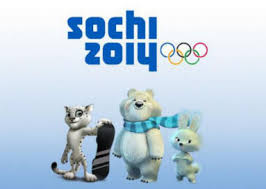 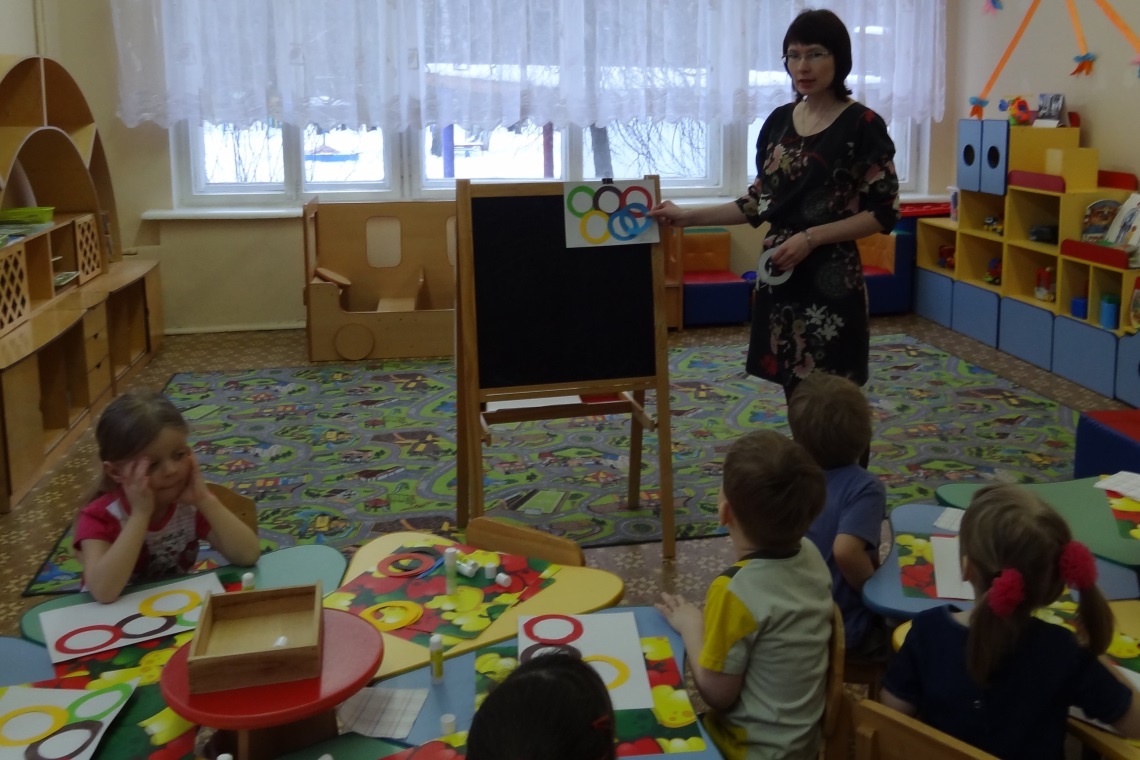 А теперь предлагаю с вам сделать своими руками олимпийский флаг, который состоит из пяти олимпийских колец.Нам понадобится белый картон, клей, кольца из цветной бумаги. Не торопитесь, будьте внимательны, необходимо проклеивать кольца строго по порядку:  зеленый, черный, красный, желтый в конце голубой.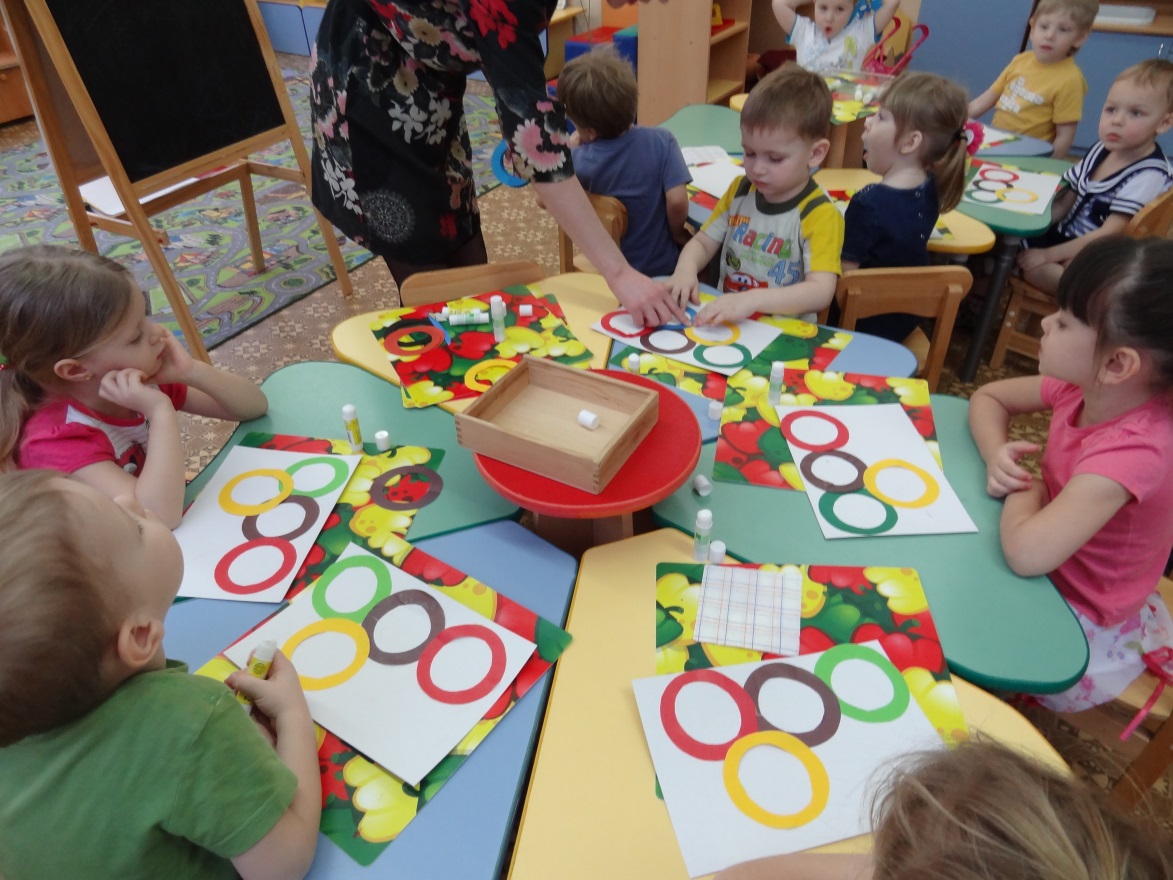 - А теперь давайте посмотрим, что у нас получилась! Молодцы! Вы посторались и получилось у вас все на отлично!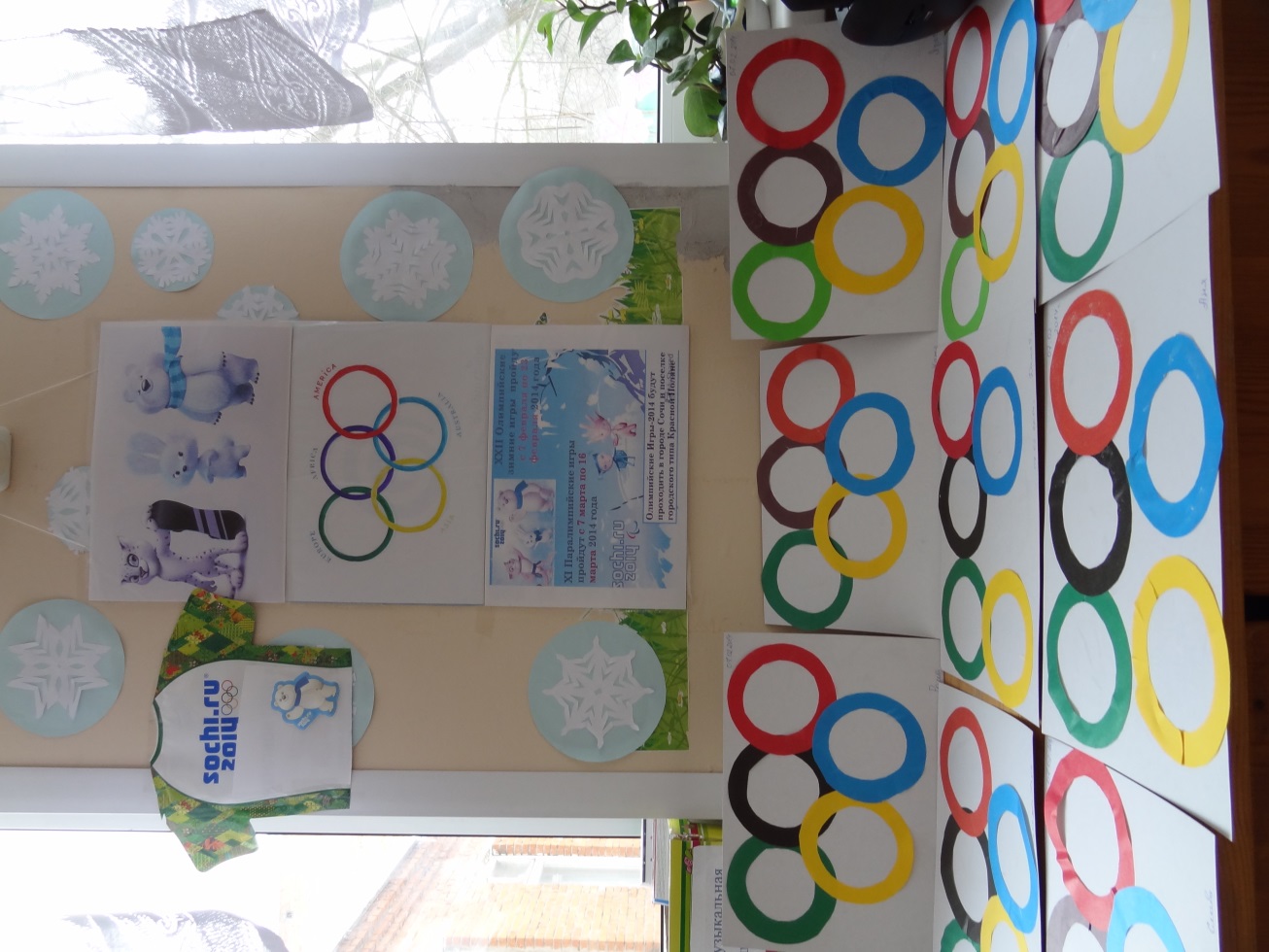 Вот какие у нас получились флаги! 7 февраля 2014г.